 Об исполнении бюджета  Ефремкасинского сельского поселения за  I квартал   2021 года Статья 1. Принять к сведению отчет об исполнении бюджета Ефремкасинского сельского поселения Аликовского района Чувашской Республики за I квартал 2021  года по доходам в сумме 1 479 023,73 рублей, по расходам в сумме 930 229,17 рублей, с превышением доходов  над расходами (профицит ) в сумме 548 794,56 рублей.Статья 2. Настоящее постановление вступает в силу после его официального опубликования.Глава Ефремкасинского  сельского поселения                                                                                                В.М.ЕфимовЧУВАШСКАЯ РЕСПУБЛИКА 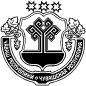 АДМИНИСТРАЦИЯЕФРЕМКАСИНСКОГОСЕЛЬСКОГО ПОСЕЛЕНИЯ АЛИКОВСКОГО РАЙОНА ЧĂВАШ РЕСПУБЛИКИЭЛĔК РАЙОнĕЕХРЕМКАССИ ЯЛ ПОСЕЛЕНИЙĕН АДМИНИСТРАЦИЙĕ ПОСТАНОВЛЕНИЕ01.07.2021 № 55д.ЕфремкасыЙЫШАНУ01.07.2021  № 55Ехремкасси ялеПриложение 1
к постановлению
Ефремкасинского сельского поселения Аликовского района Чувашской Республики 
"Об исполнении бюджета Ефремкасинского сельского поселения Аликовского района за I квартал 2021 года"Приложение 1
к постановлению
Ефремкасинского сельского поселения Аликовского района Чувашской Республики 
"Об исполнении бюджета Ефремкасинского сельского поселения Аликовского района за I квартал 2021 года"Доходы бюджета Ефремкасинского сельского поселения Аликовского района
Чувашской Республики за I квартал 2021 годаДоходы бюджета Ефремкасинского сельского поселения Аликовского района
Чувашской Республики за I квартал 2021 годаДоходы бюджета Ефремкасинского сельского поселения Аликовского района
Чувашской Республики за I квартал 2021 года(рублей)Коды бюджетной классификацииНаименование доходовСумма10000000000000000НАЛОГОВЫЕ И НЕНАЛОГОВЫЕ ДОХОДЫ181 396,7310100000000000000НАЛОГИ НА ПРИБЫЛЬ, ДОХОДЫ18 147,5510102010011000110НДФЛ с доходов, источником которых является налоговый агент, за исключением доходов, в отношении которых исчисление и уплата налога осуществляются в соответствии со статьями 227, 227.1 и 228 Налогового кодекса Российской Федераци (сумма платежа)15 450,6110102010012100110НДФЛ с доходов, источником которых является налоговый агент, за исключением доходов, в отношении которых исчисление и уплата налога осуществляются в соответствии со статьями 227, 227.1 и 228 Налогового кодекса Российской Федераци (пени)68,8510102010013000110НДФЛ с доходов, источником которых является налоговый агент, за исключением доходов, в отношении которых исчисление и уплата налога осуществляются в соответствии со статьями 227, 227.1 и 228 Налогового кодекса Российской Федераци (штраф)39,0910102020011000110Налог на доходы физических лиц с доходов, полученных от осуществления деятельности физических лиц, зарегистрированных в качестве индивидуальных предпринимателей, нотариусов, занимающихся частной практикой, адвокатов,учредивших адвокатские кабинеты и др.лиц,занимающихся частной практикой в соответствии со статьей 227 Налогового Кодекса Российской Федерации (сумма платежа)-181,9210102030011000110Налог на доходы физических лиц с доходов, полученных физическими лицами в соответствии со статьей 228 Налогового Кодекса Российской Федерации(сумма платежа)2 694,4210102030012100110Налог на доходы физических лиц с доходов, полученных физическими лицами в соответствии со статьей 228 Налогового Кодекса Российской Федерации(пени)72,7510102030013000110Налог на доходы физических лиц с доходов, полученных физическими лицами в соответствии со статьей 228 Налогового Кодекса Российской Федерации (суммы денежных взысканий (штрафов))3,7510300000000000000НАЛОГИ НА ТОВАРЫ (РАБОТЫ, УСЛУГИ), РЕАЛИЗУЕМЫЕ НА ТЕРРИТОРИИ РОССИЙСКОЙ ФЕДЕРАЦИИ81 277,2210302231010000110Доходы от уплаты акцизов на дизельное топливо, подлежащие распределению между бюджетами субъектов Российской Федерации и местными бюджетами с учетом установленных дифференцированных нормативов отчислений в местные бюджеты (по нормативам, установленным Федеральным законом о федеральном бюджете в целях формирования дорожных фондов субъектов Российской Федерации)36 475,7710302241010000110Доходы от уплаты акцизов на моторные масла для дизельных и (или) карбюраторных (инжекторных) двигателей, подлежащие распределению между бюджетами субъектов Российской Федерации и местными бюджетами с учетом установленных дифференцированных нормативов отчислений в местные бюджеты (по нормативам, установленным Федеральным законом о федеральном бюджете в целях формирования дорожных фондов субъектов Российской Федерации)255,8210302251010000110Доходы от уплаты акцизов на автомобильный бензин, подлежащие распределению между бюджетами субъектов Российской Федерации и местными бюджетами с учетом установленных дифференцированных нормативов отчислений в местные бюджеты (по нормативам, установленным Федеральным законом о федеральном бюджете в целях формирования дорожных фондов субъектов Российской Федерации)51 059,9510302261010000110Доходы от уплаты акцизов на прямогонный бензин, подлежащие распределению между бюджетами субъектов Российской Федерации и местными бюджетами с учетом установленных дифференцированных нормативов отчислений в местные бюджеты (по нормативам, установленным Федеральным законом о федеральном бюджете в целях формирования дорожных фондов субъектов Российской Федерации)-6 514,3210500000000000000НАЛОГИ НА СОВОКУПНЫЙ ДОХОД15 885,8610503010011000110Единый сельскохозяйственный налог (сумма платежа)15 884,8110503010012100110Единый сельскохозяйственный налог (пени)1,0510600000000000000НАЛОГИ НА ИМУЩЕСТВО57 338,9810601030101000110Налог на имущество физических лиц, взимаемый по ставкам, применяемым к объектам налогообложения, расположенным в границах сельских поселений (сумма платежа)6 336,9410601030102100110Налог на имущество физических лиц, взимаемый по ставкам, применяемым к объектам налогообложения, расположенным в границах сельских поселений (пени)47,3310606033101000110Земельный налог с организаций, обладающих земельным участком, расположенным в границах сельских поселений (сумма платежа)32 039,0710606043101000110Земельный налог с физических лиц, обладающих земельным участком, расположенным в границах сельских поселений (сумма платежа)17 824,4810606043102100110Земельный налог с физических лиц, обладающих земельным участком, расположенным в границах сельских поселений (пени)1 091,1611000000000000000ДОХОДЫ ОТ ВНЕШНЕЭКОНОМИЧЕСКОЙ ДЕЯТЕЛЬНОСТИ8 747,1211100000000000000ДОХОДЫ ОТ ИСПОЛЬЗОВАНИЯ ИМУЩЕСТВА, НАХОДЯЩЕГОСЯ В ГОСУДАРСТВЕННОЙ И МУНИЦИПАЛЬНОЙ СОБСТВЕННОСТИ8 747,1211105025100000120Доходы, получаемые в виде арендной платы, а также средства от продажи права на заключение договоров аренды за земли, находящиеся в собственности сельских поселений (за исключением земельных участков муниципальных бюджетных и автономных учреждений)66,0011105035100000120Доходы от сдачи в аренду имущества, находящегося в оперативном управлении органов управления сельских поселений и созданных ими учреждений (за исключением имущества муниципальных бюджетных и автономных учреждений)8 681,1220000000000000000БЕЗВОЗМЕЗДНЫЕ ПОСТУПЛЕНИЯ1 297 627,0020200000000000000БЕЗВОЗМЕЗДНЫЕ ПОСТУПЛЕНИЯ ОТ ДРУГИХ БЮДЖЕТОВ БЮДЖЕТНОЙ СИСТЕМЫ РОССИЙСКОЙ ФЕДЕРАЦИИ984 627,0020210000000000150Дотации бюджетам бюджетной системы Российской Федерации827 880,0020215001000000150Дотации на выравнивание бюджетной обеспеченности827 880,0020215001100000150Дотации бюджетам сельских поселений на выравнивание бюджетной обеспеченности827 880,0020220000000000150Субсидии бюджетам бюджетной системы Российской Федерации (межбюджетные субсидии)110 814,0020229999000000150Прочие субсидии110 814,0020229999100000150Прочие субсидии бюджетам сельских поселений110 814,0020230000000000150Субвенции бюджетам бюджетной системы Российской Федерации45 933,0020235118100000150Субвенции бюджетам сельских поселений на осуществление первичного воинского учета на территориях, где отсутствуют военные комиссариаты45 933,0020700000000000000ПРОЧИЕ БЕЗВОЗМЕЗДНЫЕ ПОСТУПЛЕНИЯ313 000,0020705030100000150Прочие безвозмездные поступления в бюджеты поселений313 000,00ВСЕГО ДОХОДОВ1 479 023,73Приложение 2
к постановлению 
Ефремкасинского сельского поселения Аликовского района Чувашской Республики 
Об исполнении бюджета Ефремкасинского сельского поселения Аликовского района за I квартал 2021 годаПриложение 2
к постановлению 
Ефремкасинского сельского поселения Аликовского района Чувашской Республики 
Об исполнении бюджета Ефремкасинского сельского поселения Аликовского района за I квартал 2021 годаПриложение 2
к постановлению 
Ефремкасинского сельского поселения Аликовского района Чувашской Республики 
Об исполнении бюджета Ефремкасинского сельского поселения Аликовского района за I квартал 2021 годаПриложение 2
к постановлению 
Ефремкасинского сельского поселения Аликовского района Чувашской Республики 
Об исполнении бюджета Ефремкасинского сельского поселения Аликовского района за I квартал 2021 годаПриложение 2
к постановлению 
Ефремкасинского сельского поселения Аликовского района Чувашской Республики 
Об исполнении бюджета Ефремкасинского сельского поселения Аликовского района за I квартал 2021 годаРаспределение
бюджетных ассигнований по разделам, подразделам, целевым статьям (муниципальным программам Аликовского района и непрограммным направлениям деятельности) и группам видов расходов классификации расходов бюджета Ефремкасинского сельского поселения Аликовского района Чувашской Республики
за I квартал 2021 годаРаспределение
бюджетных ассигнований по разделам, подразделам, целевым статьям (муниципальным программам Аликовского района и непрограммным направлениям деятельности) и группам видов расходов классификации расходов бюджета Ефремкасинского сельского поселения Аликовского района Чувашской Республики
за I квартал 2021 годаРаспределение
бюджетных ассигнований по разделам, подразделам, целевым статьям (муниципальным программам Аликовского района и непрограммным направлениям деятельности) и группам видов расходов классификации расходов бюджета Ефремкасинского сельского поселения Аликовского района Чувашской Республики
за I квартал 2021 годаРаспределение
бюджетных ассигнований по разделам, подразделам, целевым статьям (муниципальным программам Аликовского района и непрограммным направлениям деятельности) и группам видов расходов классификации расходов бюджета Ефремкасинского сельского поселения Аликовского района Чувашской Республики
за I квартал 2021 годаРаспределение
бюджетных ассигнований по разделам, подразделам, целевым статьям (муниципальным программам Аликовского района и непрограммным направлениям деятельности) и группам видов расходов классификации расходов бюджета Ефремкасинского сельского поселения Аликовского района Чувашской Республики
за I квартал 2021 годаРаспределение
бюджетных ассигнований по разделам, подразделам, целевым статьям (муниципальным программам Аликовского района и непрограммным направлениям деятельности) и группам видов расходов классификации расходов бюджета Ефремкасинского сельского поселения Аликовского района Чувашской Республики
за I квартал 2021 года(рублей)НаименованиеРазделПодразделЦелевая статья (муниципальные программы и непрограммные направления деятельностиГруппа вида расходовКассовое исполнение123456Всего:930 229,17ОБЩЕГОСУДАРСТВЕННЫЕ ВОПРОСЫ01415 094,08Функционирование Правительства Российской Федерации, высших исполнительных органов государственной власти субъектов Российской Федерации, местных администраций0104414 094,08Муниципальная программа "Развитие потенциала муниципального управления"0104Ч500000000414 094,08Обеспечение реализации государственной программы Чувашской Республики "Развитие потенциала государственного управления"0104Ч5Э0000000414 094,08Основное мероприятие "Общепрограммные расходы"0104Ч5Э0100000414 094,08Обеспечение функций муниципальных органов0104Ч5Э0100200414 094,08Расходы на выплаты персоналу в целях обеспечения выполнения функций государственными (муниципальными) органами, казенными учреждениями, органами управления государственными внебюджетными фондами0104Ч5Э0100200100323 811,29Расходы на выплаты персоналу государственных (муниципальных) органов0104Ч5Э0100200120323 811,29Закупка товаров, работ и услуг для обеспечения государственных (муниципальных) нужд0104Ч5Э010020020090 282,79Иные закупки товаров, работ и услуг для обеспечения государственных (муниципальных) нужд0104Ч5Э010020024090 282,79Другие общегосударственные вопросы01131 000,00Муниципальная программа "Развитие потенциала муниципального управления"0113Ч5000000001 000,00Обеспечение реализации государственной программы Чувашской Республики "Развитие потенциала государственного управления"0113Ч5Э00000001 000,00Основное мероприятие "Общепрограммные расходы"0113Ч5Э01000001 000,00Выполнение других обязательств муниципального образования Чувашской Республики0113Ч5Э01737701 000,00Иные бюджетные ассигнования0113Ч5Э01737708001 000,00Уплата налогов, сборов и иных платежей0113Ч5Э01737708501 000,00НАЦИОНАЛЬНАЯ ОБОРОНА0238 141,00Мобилизационная и вневойсковая подготовка020338 141,00Муниципальная программа "Управление общественными финансами и муниципальным долгом"0203Ч40000000038 141,00Подпрограмма "Совершенствование бюджетной политики и обеспечение сбалансированности бюджета" муниципальной программы "Управление общественными финансами и муниципальным долгом"0203Ч41000000038 141,00Основное мероприятие "Осуществление мер финансовой поддержки бюджетов муниципальных районов, городских округов и поселений, направленных на обеспечение их сбалансированности и повышение уровня бюджетной обеспеченности"0203Ч41040000038 141,00Осуществление первичного воинского учета на территориях, где отсутствуют военные комиссариаты, за счет субвенции, предоставляемой из федерального бюджета0203Ч41045118038 141,00Расходы на выплаты персоналу в целях обеспечения выполнения функций государственными (муниципальными) органами, казенными учреждениями, органами управления государственными внебюджетными фондами0203Ч41045118010038 141,00Расходы на выплаты персоналу государственных (муниципальных) органов0203Ч41045118012038 141,00НАЦИОНАЛЬНАЯ ЭКОНОМИКА04131 747,00Дорожное хозяйство (дорожные фонды)0409131 747,00Муниципальная программа "Развитие транспортной системы"0409Ч200000000131 747,00Подпрограмма "Безопасные и качественные автомобильные дороги" муниципальной программы "Развитие транспортной системы "0409Ч210000000131 747,00Основное мероприятие "Мероприятия, реализуемые с привлечением межбюджетных трансфертов бюджетам другого уровня"0409Ч210300000131 747,00Содержание автомобильных дорог общего пользования местного значения в границах населенных пунктов поселения0409Ч2103S4192131 747,00Закупка товаров, работ и услуг для обеспечения государственных (муниципальных) нужд0409Ч2103S4192200131 747,00Иные закупки товаров, работ и услуг для обеспечения государственных (муниципальных) нужд0409Ч2103S4192240131 747,00ЖИЛИЩНО-КОММУНАЛЬНОЕ ХОЗЯЙСТВО05109 591,87Коммунальное хозяйство050234 250,62Муниципальная программа "Модернизация и развитие сферы жилищно-коммунального хозяйства"0502A10000000034 250,62Подпрограмма "Модернизация коммунальной инфраструктуры на территории Чувашской Республики" государственной программы Чувашской Республики "Модернизация и развитие сферы жилищно-коммунального хозяйства"0502A11000000030 069,10Основное мероприятие "Обеспечение качества жилищно-коммунальных услуг"0502A11010000030 069,10Осуществление функций по использованию объектов коммунального хозяйства муниципальных образований, содержание объектов коммунального хозяйства0502A11017023030 069,10Закупка товаров, работ и услуг для обеспечения государственных (муниципальных) нужд0502A11017023020030 069,10Иные закупки товаров, работ и услуг для обеспечения государственных (муниципальных) нужд0502A11017023024030 069,10Подпрограмма "Развитие систем коммунальной инфраструктуры и объектов, используемых для очистки сточных вод" муниципальной программы "Модернизация и развитие сферы жилищно-коммунального хозяйства"0502A1200000004 181,52Основное мероприятие "Развитие систем водоснабжения муниципальных образований"0502A1201000004 181,52Капитальный ремонт источников водоснабжения (водонапорных башен и водозаборных скважин) в населенных пунктах0502A1201SA0104 181,52Закупка товаров, работ и услуг для обеспечения государственных (муниципальных) нужд0502A1201SA0102004 181,52Иные закупки товаров, работ и услуг для обеспечения государственных (муниципальных) нужд0502A1201SA0102404 181,52Благоустройство050375 341,25Муниципальная программа "Формирование современной городской среды на территории Чувашской Республики"0503A50000000075 341,25Подпрограмма "Благоустройство дворовых и общественных территорий" муниципальной программы "Формирование современной городской среды на территории Чувашской Республики"0503A51000000075 341,25Основное мероприятие "Содействие благоустройству населенных пунктов Чувашской Республики"0503A51020000075 341,25Уличное освещение0503A51027740072 417,95Закупка товаров, работ и услуг для обеспечения государственных (муниципальных) нужд0503A51027740020072 417,95Иные закупки товаров, работ и услуг для обеспечения государственных (муниципальных) нужд0503A51027740024072 417,95Реализация мероприятий по благоустройству территории0503A5102774202 923,30Закупка товаров, работ и услуг для обеспечения государственных (муниципальных) нужд0503A5102774202002 923,30Иные закупки товаров, работ и услуг для обеспечения государственных (муниципальных) нужд0503A5102774202402 923,30КУЛЬТУРА, КИНЕМАТОГРАФИЯ08234 655,22Культура0801234 655,22Муниципальная программа "Развитие культуры и туризма"0801Ц400000000234 655,22Подпрограмма "Развитие культуры в Чувашской Республике" муниципальной программы "Развитие культуры и туризма"0801Ц410000000234 655,22Основное мероприятие "Сохранение и развитие народного творчества"0801Ц410700000234 655,22Обеспечение деятельности государственных учреждений культурно-досугового типа и народного творчества0801Ц41077A390234 655,22Закупка товаров, работ и услуг для обеспечения государственных (муниципальных) нужд0801Ц41077A390200227 862,22Иные закупки товаров, работ и услуг для обеспечения государственных (муниципальных) нужд0801Ц41077A390240227 862,22Иные бюджетные ассигнования0801Ц41077A3908006 793,00Уплата налогов, сборов и иных платежей0801Ц41077A3908506 793,00ФИЗИЧЕСКАЯ КУЛЬТУРА И СПОРТ111 000,00Массовый спорт11021 000,00Муниципальная программа "Развитие физической культуры и спорта"1102Ц5000000001 000,00Подпрограмма "Развитие физической культуры и массового спорта" муниципальной программы "Развитие физической культуры и спорта"1102Ц5100000001 000,00Основное мероприятие "Физкультурно-оздоровительная и спортивно-массовая работа с населением"1102Ц5101000001 000,00Организация и проведение официальных физкультурных мероприятий1102Ц5101713901 000,00Закупка товаров, работ и услуг для обеспечения государственных (муниципальных) нужд1102Ц5101713902001 000,00Иные закупки товаров, работ и услуг для обеспечения государственных (муниципальных) нужд1102Ц5101713902401 000,00Приложение 3
к постановлению 
Ефремкасинского сельского поселения Аликовского района Чувашской Республики 
Об исполнении бюджета Ефремкасинского сельского поселения Аликовского района за I квартал 2021 годаПриложение 3
к постановлению 
Ефремкасинского сельского поселения Аликовского района Чувашской Республики 
Об исполнении бюджета Ефремкасинского сельского поселения Аликовского района за I квартал 2021 годаПриложение 3
к постановлению 
Ефремкасинского сельского поселения Аликовского района Чувашской Республики 
Об исполнении бюджета Ефремкасинского сельского поселения Аликовского района за I квартал 2021 годаПриложение 3
к постановлению 
Ефремкасинского сельского поселения Аликовского района Чувашской Республики 
Об исполнении бюджета Ефремкасинского сельского поселения Аликовского района за I квартал 2021 годаПриложение 3
к постановлению 
Ефремкасинского сельского поселения Аликовского района Чувашской Республики 
Об исполнении бюджета Ефремкасинского сельского поселения Аликовского района за I квартал 2021 годаПриложение 3
к постановлению 
Ефремкасинского сельского поселения Аликовского района Чувашской Республики 
Об исполнении бюджета Ефремкасинского сельского поселения Аликовского района за I квартал 2021 годаРаспределение
бюджетных ассигнований по разделам, подразделам, целевым статьям (муниципальным программам Аликовского района и непрограммным направлениям деятельности) и группам видов расходов классификации расходов бюджета Ефремкасинского сельского поселения Аликовского района Чувашской Республики
за I квартал 2021 годаРаспределение
бюджетных ассигнований по разделам, подразделам, целевым статьям (муниципальным программам Аликовского района и непрограммным направлениям деятельности) и группам видов расходов классификации расходов бюджета Ефремкасинского сельского поселения Аликовского района Чувашской Республики
за I квартал 2021 годаРаспределение
бюджетных ассигнований по разделам, подразделам, целевым статьям (муниципальным программам Аликовского района и непрограммным направлениям деятельности) и группам видов расходов классификации расходов бюджета Ефремкасинского сельского поселения Аликовского района Чувашской Республики
за I квартал 2021 годаРаспределение
бюджетных ассигнований по разделам, подразделам, целевым статьям (муниципальным программам Аликовского района и непрограммным направлениям деятельности) и группам видов расходов классификации расходов бюджета Ефремкасинского сельского поселения Аликовского района Чувашской Республики
за I квартал 2021 годаРаспределение
бюджетных ассигнований по разделам, подразделам, целевым статьям (муниципальным программам Аликовского района и непрограммным направлениям деятельности) и группам видов расходов классификации расходов бюджета Ефремкасинского сельского поселения Аликовского района Чувашской Республики
за I квартал 2021 годаРаспределение
бюджетных ассигнований по разделам, подразделам, целевым статьям (муниципальным программам Аликовского района и непрограммным направлениям деятельности) и группам видов расходов классификации расходов бюджета Ефремкасинского сельского поселения Аликовского района Чувашской Республики
за I квартал 2021 годаРаспределение
бюджетных ассигнований по разделам, подразделам, целевым статьям (муниципальным программам Аликовского района и непрограммным направлениям деятельности) и группам видов расходов классификации расходов бюджета Ефремкасинского сельского поселения Аликовского района Чувашской Республики
за I квартал 2021 года(рублей)НаименованиеЦелевая статья (муниципальные программы и непрограммные направления деятельностиГруппа вида расходовРазделПодразделКассовое исполнение1234567Всего:930 229,171Муниципальная программа "Модернизация и развитие сферы жилищно-коммунального хозяйства"A10000000034 250,621.1Подпрограмма "Модернизация коммунальной инфраструктуры на территории Чувашской Республики" государственной программы Чувашской Республики "Модернизация и развитие сферы жилищно-коммунального хозяйства"A11000000030 069,10Основное мероприятие "Обеспечение качества жилищно-коммунальных услуг"A11010000030 069,10Осуществление функций по использованию объектов коммунального хозяйства муниципальных образований, содержание объектов коммунального хозяйстваA11017023030 069,10Закупка товаров, работ и услуг для обеспечения государственных (муниципальных) нуждA11017023020030 069,10Иные закупки товаров, работ и услуг для обеспечения государственных (муниципальных) нуждA11017023024030 069,10ЖИЛИЩНО-КОММУНАЛЬНОЕ ХОЗЯЙСТВОA1101702302400530 069,10Коммунальное хозяйствоA110170230240050230 069,101.2Подпрограмма "Развитие систем коммунальной инфраструктуры и объектов, используемых для очистки сточных вод" муниципальной программы "Модернизация и развитие сферы жилищно-коммунального хозяйства"A1200000004 181,52Основное мероприятие "Развитие систем водоснабжения муниципальных образований"A1201000004 181,52Капитальный ремонт источников водоснабжения (водонапорных башен и водозаборных скважин) в населенных пунктахA1201SA0104 181,52Закупка товаров, работ и услуг для обеспечения государственных (муниципальных) нуждA1201SA0102004 181,52Иные закупки товаров, работ и услуг для обеспечения государственных (муниципальных) нуждA1201SA0102404 181,52ЖИЛИЩНО-КОММУНАЛЬНОЕ ХОЗЯЙСТВОA1201SA010240054 181,52Коммунальное хозяйствоA1201SA01024005024 181,522Муниципальная программа "Формирование современной городской среды на территории Чувашской Республики"A50000000075 341,252.1Подпрограмма "Благоустройство дворовых и общественных территорий" муниципальной программы "Формирование современной городской среды на территории Чувашской Республики"A51000000075 341,25Основное мероприятие "Содействие благоустройству населенных пунктов Чувашской Республики"A51020000075 341,25Уличное освещениеA51027740072 417,95Закупка товаров, работ и услуг для обеспечения государственных (муниципальных) нуждA51027740020072 417,95Иные закупки товаров, работ и услуг для обеспечения государственных (муниципальных) нуждA51027740024072 417,95ЖИЛИЩНО-КОММУНАЛЬНОЕ ХОЗЯЙСТВОA5102774002400572 417,95БлагоустройствоA510277400240050372 417,95Реализация мероприятий по благоустройству территорииA5102774202 923,30Закупка товаров, работ и услуг для обеспечения государственных (муниципальных) нуждA5102774202002 923,30Иные закупки товаров, работ и услуг для обеспечения государственных (муниципальных) нуждA5102774202402 923,30ЖИЛИЩНО-КОММУНАЛЬНОЕ ХОЗЯЙСТВОA510277420240052 923,30БлагоустройствоA51027742024005032 923,303Муниципальная программа "Развитие культуры и туризма"Ц400000000234 655,223.1Подпрограмма "Развитие культуры в Чувашской Республике" муниципальной программы "Развитие культуры и туризма"Ц410000000234 655,22Основное мероприятие "Сохранение и развитие народного творчества"Ц410700000234 655,22Обеспечение деятельности государственных учреждений культурно-досугового типа и народного творчестваЦ41077A390234 655,22Закупка товаров, работ и услуг для обеспечения государственных (муниципальных) нуждЦ41077A390200227 862,22Иные закупки товаров, работ и услуг для обеспечения государственных (муниципальных) нуждЦ41077A390240227 862,22КУЛЬТУРА, КИНЕМАТОГРАФИЯЦ41077A39024008227 862,22КультураЦ41077A3902400801227 862,22Иные бюджетные ассигнованияЦ41077A3908006 793,00Уплата налогов, сборов и иных платежейЦ41077A3908506 793,00КУЛЬТУРА, КИНЕМАТОГРАФИЯЦ41077A390850086 793,00КультураЦ41077A39085008016 793,004Муниципальная программа "Развитие физической культуры и спорта"Ц5000000001 000,004.1Подпрограмма "Развитие физической культуры и массового спорта" муниципальной программы "Развитие физической культуры и спорта"Ц5100000001 000,00Основное мероприятие "Физкультурно-оздоровительная и спортивно-массовая работа с населением"Ц5101000001 000,00Организация и проведение официальных физкультурных мероприятийЦ5101713901 000,00Закупка товаров, работ и услуг для обеспечения государственных (муниципальных) нуждЦ5101713902001 000,00Иные закупки товаров, работ и услуг для обеспечения государственных (муниципальных) нуждЦ5101713902401 000,00ФИЗИЧЕСКАЯ КУЛЬТУРА И СПОРТЦ510171390240111 000,00Массовый спортЦ51017139024011021 000,005Муниципальная программа "Развитие транспортной системы"Ч200000000131 747,005.1Подпрограмма "Безопасные и качественные автомобильные дороги" муниципальной программы "Развитие транспортной системы "Ч210000000131 747,00Основное мероприятие "Мероприятия, реализуемые с привлечением межбюджетных трансфертов бюджетам другого уровня"Ч210300000131 747,00Содержание автомобильных дорог общего пользования местного значения в границах населенных пунктов поселенияЧ2103S4192131 747,00Закупка товаров, работ и услуг для обеспечения государственных (муниципальных) нуждЧ2103S4192200131 747,00Иные закупки товаров, работ и услуг для обеспечения государственных (муниципальных) нуждЧ2103S4192240131 747,00НАЦИОНАЛЬНАЯ ЭКОНОМИКАЧ2103S419224004131 747,00Дорожное хозяйство (дорожные фонды)Ч2103S41922400409131 747,006Муниципальная программа "Управление общественными финансами и муниципальным долгом"Ч40000000038 141,006.1Подпрограмма "Совершенствование бюджетной политики и обеспечение сбалансированности бюджета" муниципальной программы "Управление общественными финансами и муниципальным долгом"Ч41000000038 141,00Основное мероприятие "Осуществление мер финансовой поддержки бюджетов муниципальных районов, городских округов и поселений, направленных на обеспечение их сбалансированности и повышение уровня бюджетной обеспеченности"Ч41040000038 141,00Осуществление первичного воинского учета на территориях, где отсутствуют военные комиссариаты, за счет субвенции, предоставляемой из федерального бюджетаЧ41045118038 141,00Расходы на выплаты персоналу в целях обеспечения выполнения функций государственными (муниципальными) органами, казенными учреждениями, органами управления государственными внебюджетными фондамиЧ41045118010038 141,00Расходы на выплаты персоналу государственных (муниципальных) органовЧ41045118012038 141,00НАЦИОНАЛЬНАЯ ОБОРОНАЧ4104511801200238 141,00Мобилизационная и вневойсковая подготовкаЧ410451180120020338 141,007Муниципальная программа "Развитие потенциала муниципального управления"Ч500000000415 094,087.1Обеспечение реализации государственной программы Чувашской Республики "Развитие потенциала государственного управления"Ч5Э0000000415 094,08Основное мероприятие "Общепрограммные расходы"Ч5Э0100000415 094,08Обеспечение функций муниципальных органовЧ5Э0100200414 094,08Расходы на выплаты персоналу в целях обеспечения выполнения функций государственными (муниципальными) органами, казенными учреждениями, органами управления государственными внебюджетными фондамиЧ5Э0100200100323 811,29Расходы на выплаты персоналу государственных (муниципальных) органовЧ5Э0100200120323 811,29ОБЩЕГОСУДАРСТВЕННЫЕ ВОПРОСЫЧ5Э010020012001323 811,29Функционирование Правительства Российской Федерации, высших исполнительных органов государственной власти субъектов Российской Федерации, местных администрацийЧ5Э01002001200104323 811,29Закупка товаров, работ и услуг для обеспечения государственных (муниципальных) нуждЧ5Э010020020090 282,79Иные закупки товаров, работ и услуг для обеспечения государственных (муниципальных) нуждЧ5Э010020024090 282,79ОБЩЕГОСУДАРСТВЕННЫЕ ВОПРОСЫЧ5Э01002002400190 282,79Функционирование Правительства Российской Федерации, высших исполнительных органов государственной власти субъектов Российской Федерации, местных администрацийЧ5Э0100200240010490 282,79Выполнение других обязательств муниципального образования Чувашской РеспубликиЧ5Э01737701 000,00Иные бюджетные ассигнованияЧ5Э01737708001 000,00Уплата налогов, сборов и иных платежейЧ5Э01737708501 000,00ОБЩЕГОСУДАРСТВЕННЫЕ ВОПРОСЫЧ5Э0173770850011 000,00Другие общегосударственные вопросыЧ5Э017377085001131 000,00Приложение 4
к постановлению 
Ефремкасинского сельского поселения Аликовского района Чувашской Республики 
Об исполнении бюджета Ефремкасинского сельского поселения Аликовского района за I квартал 2021 годаПриложение 4
к постановлению 
Ефремкасинского сельского поселения Аликовского района Чувашской Республики 
Об исполнении бюджета Ефремкасинского сельского поселения Аликовского района за I квартал 2021 годаПриложение 4
к постановлению 
Ефремкасинского сельского поселения Аликовского района Чувашской Республики 
Об исполнении бюджета Ефремкасинского сельского поселения Аликовского района за I квартал 2021 годаПриложение 4
к постановлению 
Ефремкасинского сельского поселения Аликовского района Чувашской Республики 
Об исполнении бюджета Ефремкасинского сельского поселения Аликовского района за I квартал 2021 годаПриложение 4
к постановлению 
Ефремкасинского сельского поселения Аликовского района Чувашской Республики 
Об исполнении бюджета Ефремкасинского сельского поселения Аликовского района за I квартал 2021 годаПриложение 4
к постановлению 
Ефремкасинского сельского поселения Аликовского района Чувашской Республики 
Об исполнении бюджета Ефремкасинского сельского поселения Аликовского района за I квартал 2021 годаВедомственная структура расходов
бюджета Ефремкасинского сельского поселения Аликовского района Чувашской Республики
за I квартал 2021 годаВедомственная структура расходов
бюджета Ефремкасинского сельского поселения Аликовского района Чувашской Республики
за I квартал 2021 годаВедомственная структура расходов
бюджета Ефремкасинского сельского поселения Аликовского района Чувашской Республики
за I квартал 2021 годаВедомственная структура расходов
бюджета Ефремкасинского сельского поселения Аликовского района Чувашской Республики
за I квартал 2021 годаВедомственная структура расходов
бюджета Ефремкасинского сельского поселения Аликовского района Чувашской Республики
за I квартал 2021 годаВедомственная структура расходов
бюджета Ефремкасинского сельского поселения Аликовского района Чувашской Республики
за I квартал 2021 годаВедомственная структура расходов
бюджета Ефремкасинского сельского поселения Аликовского района Чувашской Республики
за I квартал 2021 года(рублей)НаименованиеГлавный распределительРазделПодразделЦелевая статья (муниципальные программы и непрограммные направления деятельностиГруппа вида расходовКассовое исполнение1234567Всего:930 229,17Администрация Ефремкасинского сельского поселения Аликовского района Чувашской Республики993930 229,17ОБЩЕГОСУДАРСТВЕННЫЕ ВОПРОСЫ99301415 094,08Функционирование Правительства Российской Федерации, высших исполнительных органов государственной власти субъектов Российской Федерации, местных администраций9930104414 094,08Муниципальная программа "Развитие потенциала муниципального управления"9930104Ч500000000414 094,08Обеспечение реализации государственной программы Чувашской Республики "Развитие потенциала государственного управления"9930104Ч5Э0000000414 094,08Основное мероприятие "Общепрограммные расходы"9930104Ч5Э0100000414 094,08Обеспечение функций муниципальных органов9930104Ч5Э0100200414 094,08Расходы на выплаты персоналу в целях обеспечения выполнения функций государственными (муниципальными) органами, казенными учреждениями, органами управления государственными внебюджетными фондами9930104Ч5Э0100200100323 811,29Расходы на выплаты персоналу государственных (муниципальных) органов9930104Ч5Э0100200120323 811,29Закупка товаров, работ и услуг для обеспечения государственных (муниципальных) нужд9930104Ч5Э010020020090 282,79Иные закупки товаров, работ и услуг для обеспечения государственных (муниципальных) нужд9930104Ч5Э010020024090 282,79Другие общегосударственные вопросы99301131 000,00Муниципальная программа "Развитие потенциала муниципального управления"9930113Ч5000000001 000,00Обеспечение реализации государственной программы Чувашской Республики "Развитие потенциала государственного управления"9930113Ч5Э00000001 000,00Основное мероприятие "Общепрограммные расходы"9930113Ч5Э01000001 000,00Выполнение других обязательств муниципального образования Чувашской Республики9930113Ч5Э01737701 000,00Иные бюджетные ассигнования9930113Ч5Э01737708001 000,00Уплата налогов, сборов и иных платежей9930113Ч5Э01737708501 000,00НАЦИОНАЛЬНАЯ ОБОРОНА9930238 141,00Мобилизационная и вневойсковая подготовка993020338 141,00Муниципальная программа "Управление общественными финансами и муниципальным долгом"9930203Ч40000000038 141,00Подпрограмма "Совершенствование бюджетной политики и обеспечение сбалансированности бюджета" муниципальной программы "Управление общественными финансами и муниципальным долгом"9930203Ч41000000038 141,00Основное мероприятие "Осуществление мер финансовой поддержки бюджетов муниципальных районов, городских округов и поселений, направленных на обеспечение их сбалансированности и повышение уровня бюджетной обеспеченности"9930203Ч41040000038 141,00Осуществление первичного воинского учета на территориях, где отсутствуют военные комиссариаты, за счет субвенции, предоставляемой из федерального бюджета9930203Ч41045118038 141,00Расходы на выплаты персоналу в целях обеспечения выполнения функций государственными (муниципальными) органами, казенными учреждениями, органами управления государственными внебюджетными фондами9930203Ч41045118010038 141,00Расходы на выплаты персоналу государственных (муниципальных) органов9930203Ч41045118012038 141,00НАЦИОНАЛЬНАЯ ЭКОНОМИКА99304131 747,00Дорожное хозяйство (дорожные фонды)9930409131 747,00Муниципальная программа "Развитие транспортной системы"9930409Ч200000000131 747,00Подпрограмма "Безопасные и качественные автомобильные дороги" муниципальной программы "Развитие транспортной системы "9930409Ч210000000131 747,00Основное мероприятие "Мероприятия, реализуемые с привлечением межбюджетных трансфертов бюджетам другого уровня"9930409Ч210300000131 747,00Содержание автомобильных дорог общего пользования местного значения в границах населенных пунктов поселения9930409Ч2103S4192131 747,00Закупка товаров, работ и услуг для обеспечения государственных (муниципальных) нужд9930409Ч2103S4192200131 747,00Иные закупки товаров, работ и услуг для обеспечения государственных (муниципальных) нужд9930409Ч2103S4192240131 747,00ЖИЛИЩНО-КОММУНАЛЬНОЕ ХОЗЯЙСТВО99305109 591,87Коммунальное хозяйство993050234 250,62Муниципальная программа "Модернизация и развитие сферы жилищно-коммунального хозяйства"9930502A10000000034 250,62Подпрограмма "Модернизация коммунальной инфраструктуры на территории Чувашской Республики" государственной программы Чувашской Республики "Модернизация и развитие сферы жилищно-коммунального хозяйства"9930502A11000000030 069,10Основное мероприятие "Обеспечение качества жилищно-коммунальных услуг"9930502A11010000030 069,10Осуществление функций по использованию объектов коммунального хозяйства муниципальных образований, содержание объектов коммунального хозяйства9930502A11017023030 069,10Закупка товаров, работ и услуг для обеспечения государственных (муниципальных) нужд9930502A11017023020030 069,10Иные закупки товаров, работ и услуг для обеспечения государственных (муниципальных) нужд9930502A11017023024030 069,10Подпрограмма "Развитие систем коммунальной инфраструктуры и объектов, используемых для очистки сточных вод" муниципальной программы "Модернизация и развитие сферы жилищно-коммунального хозяйства"9930502A1200000004 181,52Основное мероприятие "Развитие систем водоснабжения муниципальных образований"9930502A1201000004 181,52Капитальный ремонт источников водоснабжения (водонапорных башен и водозаборных скважин) в населенных пунктах9930502A1201SA0104 181,52Закупка товаров, работ и услуг для обеспечения государственных (муниципальных) нужд9930502A1201SA0102004 181,52Иные закупки товаров, работ и услуг для обеспечения государственных (муниципальных) нужд9930502A1201SA0102404 181,52Благоустройство993050375 341,25Муниципальная программа "Формирование современной городской среды на территории Чувашской Республики"9930503A50000000075 341,25Подпрограмма "Благоустройство дворовых и общественных территорий" муниципальной программы "Формирование современной городской среды на территории Чувашской Республики"9930503A51000000075 341,25Основное мероприятие "Содействие благоустройству населенных пунктов Чувашской Республики"9930503A51020000075 341,25Уличное освещение9930503A51027740072 417,95Закупка товаров, работ и услуг для обеспечения государственных (муниципальных) нужд9930503A51027740020072 417,95Иные закупки товаров, работ и услуг для обеспечения государственных (муниципальных) нужд9930503A51027740024072 417,95Реализация мероприятий по благоустройству территории9930503A5102774202 923,30Закупка товаров, работ и услуг для обеспечения государственных (муниципальных) нужд9930503A5102774202002 923,30Иные закупки товаров, работ и услуг для обеспечения государственных (муниципальных) нужд9930503A5102774202402 923,30КУЛЬТУРА, КИНЕМАТОГРАФИЯ99308234 655,22Культура9930801234 655,22Муниципальная программа "Развитие культуры и туризма"9930801Ц400000000234 655,22Подпрограмма "Развитие культуры в Чувашской Республике" муниципальной программы "Развитие культуры и туризма"9930801Ц410000000234 655,22Основное мероприятие "Сохранение и развитие народного творчества"9930801Ц410700000234 655,22Обеспечение деятельности государственных учреждений культурно-досугового типа и народного творчества9930801Ц41077A390234 655,22Закупка товаров, работ и услуг для обеспечения государственных (муниципальных) нужд9930801Ц41077A390200227 862,22Иные закупки товаров, работ и услуг для обеспечения государственных (муниципальных) нужд9930801Ц41077A390240227 862,22Иные бюджетные ассигнования9930801Ц41077A3908006 793,00Уплата налогов, сборов и иных платежей9930801Ц41077A3908506 793,00ФИЗИЧЕСКАЯ КУЛЬТУРА И СПОРТ993111 000,00Массовый спорт99311021 000,00Муниципальная программа "Развитие физической культуры и спорта"9931102Ц5000000001 000,00Подпрограмма "Развитие физической культуры и массового спорта" муниципальной программы "Развитие физической культуры и спорта"9931102Ц5100000001 000,00Основное мероприятие "Физкультурно-оздоровительная и спортивно-массовая работа с населением"9931102Ц5101000001 000,00Организация и проведение официальных физкультурных мероприятий9931102Ц5101713901 000,00Закупка товаров, работ и услуг для обеспечения государственных (муниципальных) нужд9931102Ц5101713902001 000,00Иные закупки товаров, работ и услуг для обеспечения государственных (муниципальных) нужд9931102Ц5101713902401 000,00Приложение 5
к постановлению 
Ефремкасинского сельского поселения Аликовского района Чувашской Республики 
"Об исполнении бюджета Ефремкасинского сельского поселения Аликовского района за I квартал 2021 года"Приложение 5
к постановлению 
Ефремкасинского сельского поселения Аликовского района Чувашской Республики 
"Об исполнении бюджета Ефремкасинского сельского поселения Аликовского района за I квартал 2021 года"Источники 
внутреннего финансирования дефицита бюджета
Ефремкасинского сельского поселения Чувашской Республики за I квартал 2021 годаИсточники 
внутреннего финансирования дефицита бюджета
Ефремкасинского сельского поселения Чувашской Республики за I квартал 2021 годаИсточники 
внутреннего финансирования дефицита бюджета
Ефремкасинского сельского поселения Чувашской Республики за I квартал 2021 года(рублей)Наименование показателейКод источника финансирования по бюджетной класификацииСуммаИсточники финансирования дефицита бюджетов - всего-548 794,56Изменение остатков средств на счетах по учету средств бюджетов99201050000000000000-548 794,56Увеличение прочих остатков денежных средств бюджетов99201050201000000510-1 479 023,73Сумма в пути сельского поселения99201050201100000510-1 479 023,73Уменьшение прочих остатков денежных средств бюджетов99201050201000000610930 229,17Уменьшение прочих остатков денежных средств бюджетов поселений99201050201100000610930 229,17